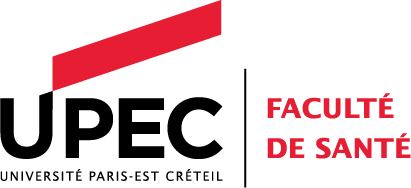 UNIVERSITE PARIS-EST CRETEIL VAL DE MARNEELECTION DES REPRESENTANTS DU COLLEGE DES BIATSSAU CONSEIL DE L’UFRScrutin du 15 au 16 février 2023A envoyer par mail à  elections.sante@u-pec.fr au plus tard le vendredi 3 février 2023 à 16 heures 00Nom de la liste : …………………………………………………………………………………………………………………………Soutenue par : (les candidats qui déposent les listes peuvent préciser leur appartenance ou le soutien dont ils bénéficient)…………………………………………………………………………………………………………………………………………………………………………………………………………………………………………………………………………………..Délégué de la liste précitée (nécessairement candidat) :..………………………………………………………....................Adresse du délégué de liste : ……………………………………………………………    …………………………………………Adresse courriel du délégué de liste :……………………………………………  Tél. du délégué de liste :Cette liste comprend un total de  ……  candidats.Cette liste est accompagnée des déclarations de candidature de chacun des candidats……   (cocher la case après avoir vérifié que cette condition est remplie)Cette liste est constituée alternativement d'un candidat de chaque sexe…………………..…………   	   (cocher la case après avoir vérifié que cette condition est remplie, sauf formalité impossible démontrée)Cette liste comprend un délégué de liste, également candidat………………..………………….......................        	   (cocher la case après avoir vérifié que cette condition est remplie. Le délégué de liste aura vocation à la représenter au Comité électoral consultatif en cas de réunion de ce dernier.)Cette liste est présentée dans l’ordre suivant : (Attention: Les listes peuvent être incomplètes. Les candidats sont rangés par ordre préférentiel. Chaque liste de candidat est composée alternativement d’un candidat de chaque sexe. La liste comprend un nombre de candidats au maximum égal au nombre de sièges à pourvoir.)Fait à ………………………………………….     Le……………………………………………….Nom : (la liste peut être déposée par le délégué de liste)Signature :       LISTE DE CANDIDATURES – COLLEGE BIATSS/ITA« dit ingénieurs, administratifs, techniques, sociaux et de santé (BIATSS) – Ingénieurs et personnels techniques et d’administration de la recherche (ITA) »Nombre de sièges à pourvoir : 2Rang de classement des candidat-e-sNOMPRENOMSEXESINGATURE12